КАТАРСИС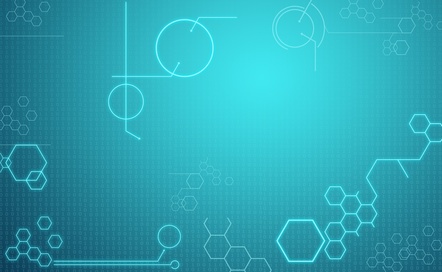 МЕДИЦИНСКАЯ СПРАВКА* Еще 5 очков опыта вы можете самостоятельно распределить между последними тремя параметрами. СНАРЯЖЕНИЕИГРОВЫЕ ДАННЫЕПАРАМЕТРЫ*ИСХОДНЫЕ ДАННЫЕИЗМЕНЕНИЯЗДОРОВЬЕ100%АУРА1МЕТКОСТЬ10РУКОПАШНЫЙ БОЙ10СТЕЛС3ИСХОДНЫЕ ДАННЫЕИЗМЕНЕНИЯАПТЕЧКА(+10 к здоровью)5ГРАНАТА3ОРУЖИЕБластерКЛЮЧЕВЫЕ СЛОВАПАРАГРАФ (если вам необходимо прерваться, запишите здесь номер параграфа на котором вы остановились) 